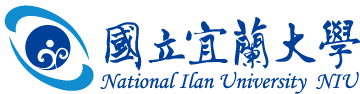 休閒產業與健康促進學系運動與健康管理碩士班研究生手冊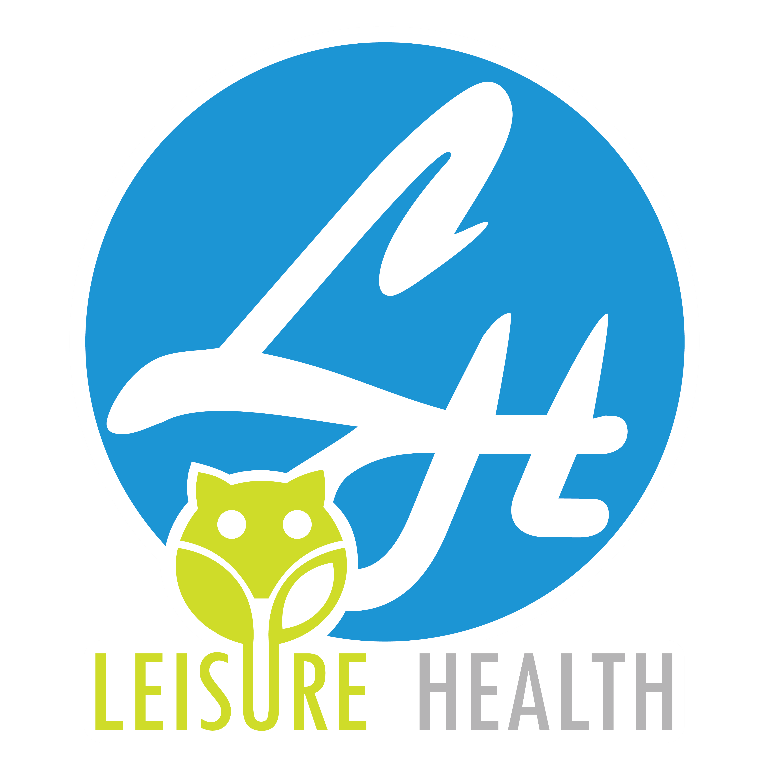 111年9月目錄各項辦理事項參考行事曆………………………………………………………………………………3運動與健康管理碩士班研究生修業規章…………………………………………………….4-6運動與健康管理碩士班 111 學年入學學生課程學分一覽表……………………7-9指導教授同意書……………………………………………………………………………………………10論文口試委員名單……………………………………………………………..……………………11-12研究生學位考試評分表………………………………………………………………………………..13無違反學術倫理聲明書………………………………………………………………………………..14國立宜蘭大學學位論文建檔查核單…………………………………………………………….15運動與健康管理碩士班 碩士論文格式………………………………………………………16休健系運動與健康管理碩士班各項辦理事項參考行事曆*申請學位論文口試後，若有特殊情況者需取消者，請填寫口試撤銷申請表。國立宜蘭大學休閒產業與健康促進學系運動與健康管理碩士班研究生修業規章109年03月04日休閒產業與健康促進學系108學年度第2學期第1次系務會議訂定109年03月19日人文及管理學院108學年度第6次院務會議通過109年04月07日108學年第2學期第1次教務會議修正通過110年01年18日109學年度第2學期第5次系務會議修正通過110年02月22日人文及管理學院109學年度第2次院務會議修正通過110年05月20日人文及管理學院109學年度第3次院務會議修正通過110年06月03日109學年第2學期第3次教務會議修正通過111年07月12日110學年度第2學期第2次系務會議修正通過111年10月28日人文及管理學院111學年度第1次院務會議修正通過111年12月20日111學年度第1學期第3次教務會議修正通過一、法源依據國立宜蘭大學(以下簡稱本校)休閒產業與健康促進學系(以下簡稱本系)運動與健康管理碩士班(以下簡稱本系碩士班)，依據本校碩、博士學位考試規則第一條之一，特訂定本規章。二、入學資格（一）凡於國內經教育部立案之大學或獨立學院畢業取得學士學位，或於符合教育部採認規定之境外大學校院畢業取得學士學位，或具有同等學力資格，經本校碩士班甄試或考試通過者，得進入本系碩士班修讀碩士學位。（二）新生符合本校學則規範中，不能按時入學情形者；應檢具有關證明於註冊前申述理由，向本校申請保留入學資格。（三）研究生轉系、所應於第二學年開始前申請，並以乙次為限。其轉入資格由本系相關會議另訂之。三、修業年限（一）以一至四年為限，惟以在職進修身分錄取之研究生未在規定修業期限修滿應修課程或未完成學位論文者，得酌予延長其修業期限，最高以二年為限。（二）研究生因故申請休學，須經指導教授及系主任同意，並依本校學則與相關規定辦理。四、學分制度及課程要求（一）1.畢業前需修滿碩士班課程至少三十學分(不含碩士論文學分)，其中專業必修課程十二學分(含基礎研究方法課程九學分及核心課程三學分)、專業選修課程十八學分。2.外籍生不限於本系修讀專業必修及專業選修之限制。3.專業能力檢定：就學期間需至少公開發表研討會論文或期刊論文一篇，該篇論文是否符合其專業能力，授權其指導教授審核。4.完成論文撰寫且學位考試及格。（二）每學期修課學分數，最多不得超過十學分，欲超修者需經系主任同意始得加修。（三）新生於加退選時，選課單應經系主任簽核；舊生則需先徵詢論文指導教授意見，經論文指導教授及系主任簽核後，始得辦理加退選。（四）修習跨所或跨校課程授權指導教授，並提請系務會議以個案討論，跨校選課辦法需依本校相關規定辦理。五、論文指導（一）本系碩士班研究生除曾於本系申請一貫修讀學、碩士學位錄取之同學外，其餘研究生應於第一學年第一學期結束後、論文口試前二學期前選定論文指導教授，提送系辦公室備核。經核定後，非有充份理由並經指導教授同意且本系系務會議通過，不得更換之。前述一貫修讀學生得於入學前選定指導教授。（二）主指導教授應由本校專任教師擔任。（三）學生若因論文研究範圍涉及專業領域需共同指導，得由主指導教授另推薦專長相符之兼任教師或校外學者專家共同指導，並經院系(所)務會議及教務會議審議核定後聘任之。（四）研究生之配偶或三親等內之血親、姻親，不得擔任其指導教授。六、學位考試之條件與程序研究生在完成碩士學位應修課程，獲得應修學分數，提出論文，得申請碩士學位考試，經碩士學位考試委員會考試通過並符合本系研究所畢業門檻者，由本校授予碩士學位。當學期結束才可完成碩士學位應修課程及應修學分數者，若提出論文，經指導教授推薦，得提早舉行碩士學位考試，俟課程完成並獲得應修學分數後授予碩士學位。碩士學位考試，以口試行之，必要時亦得舉行筆試，並依下列規定辦理：（一）為使研究生具備從事研究工作所需的正確倫理認知與態度，研究生須完成修讀本校「學術研究倫理教育」數位或實體的講習或課程，未完成之研究生不得申請學位考試。（二）口試以公開舉行為原則，須於事前公佈口試時間、地點及論文題目。（三）學位考試申請時，必須提出論文原創性檢核比對報告書，並於學位考試時供口試委員參考；論文原創性比對總相似百分比上限為百分之二十(不含參考書目、目錄)。（四）學位考試委員應親自出席委員會，不得委託他人為代表，碩士學位考試委員至少應有委員三至五人，其中校外委員至少一人，始得舉行口試。（五）學位考試委員會應由考試委員互推一人為召集人，但指導教授不得兼任召集人。（六）學位考試成績，以七十分為及格，一百分為滿分，評定以一次為限，並以出席委員評定分數平均決定之，但學位考試有二分之一以上出席委員評定不及格者，以不及格論，不予平均。（七）論文有造假、變造、抄襲、由他人代寫或其他舞弊情事，經碩士學位考試委員會審查確定者，以不及格論。（八）口試委員因故未出席則視同棄權，不得於事後補行口試，並不得於審定書簽名。（九）學位考試通過後應於次學期註冊前繳交附有考試委員簽字同意之論文，並依國家圖書館規定將論文全文電子檔上網建檔，並繳交論文三冊（一冊系所收藏，一冊本校圖書資訊館陳列，另一冊由圖書資訊館彙轉國家圖書館典藏），本學期成績全部到齊者，於論文繳交及全文電子檔上傳後即可辦理離校手續，離校手續完成後於規定時程發予學位證書。未修習畢業論文以外之科目學分者，得以其辦妥離校手續之月份授予學位證書。逾期未繳交論文者則次學期仍應註冊，並於該學期繳交論文最後期限之前繳交，屬該學期畢業。至修業年限屆滿時仍未繳交論文者，該學位考試以不及格論，並依規定退學。七、附則（一）本規章所訂內容，如有未盡事宜，悉依學校有關規定辦理。（二）本規章經系務、院務會議及教務會議通過後實施。國立宜蘭大學休閒產業與健康促進學系運動與健康管理碩士班 碩士班 111 學年入學學生課程學分一覽表國立宜蘭大學休閒產業與健康促進學系碩士班研究生論文指導教授同意書本人                    徵得                    教授同意為碩士論教授。研究生簽名：             研究生學號：＿＿＿＿＿指導教授簽名：              日期：________系主任簽名：             日期：________（虛線以下請勿填寫)-----------------------------------------------------------------------------------------------------------------收件日期：____年____月____日註：1.如有更新請採用最新版本2.完成此份指導教授同意書請交至系辦存查本文件更新日期：109年12月指導教授親簽：                        系(所)主管簽章：備註：本表請連同「學位考試成績通知單」於口試結束時送系辦公室無違反學術倫理聲明書立聲明書人          ，就讀國立宜蘭大學                系(所)。於撰寫論文期間，已確實使用本校所建置之「論文原創性比對資料庫」，已提出附件檢核結果，並經指導教授檢核確認無違反學術倫理情事。如有違反，本人願意負起法律責任，並無條件同意由教育部及國立宜蘭大學撤銷本人之碩(博)士學位，絕無異議。特此聲明。備註：1.系(所)留存正本，影本送註冊課務組。2.此聲明書內容可依系所需求增加項目或欄位，整合系所原有表件。國立宜蘭大學學位論文建檔查核單說明：論文全文電子檔，須提交上傳至本校「電子學位論文服務」與國圖「台灣博碩士論文知識加值系統」(建檔網址為 http://ndltdcc.ncl.edu.tw/niu/)，以下表單核對項目，請再次確認內容正確無誤並於對應選項打ˇ。研究生簽名：                       系所承辦人 簽章              圖資館 檢核人員 簽章      學號：                                           (初審)簽名：        日期：  月  日  連絡電話：                                           (二審)簽名：        日期：  月  日  下方由館方填寫□授權書已掃瞄，檔名：                            校內開放日期：西元    年   月   日  111.06國立宜蘭大學休閒產業與健康促進學系運動與健康管理碩士班碩士論文Department of Leisure Industry and Health PromotionMaster Program of Sport and Health ManagementNational Ilan UniversityMaster Thesis中文題目英文題目研究生：○○○Graduate Student：○○○指導教授：○○○ 博士Advisor：○○○ Ph. D.中華民國一百一十一年七月July 2022指導教授推薦函需由教務系統產生並列印後簽章。論文口試委員會審定書研究生學位論文考試經考試委員評定成績及格，但須修改者，應依考試委員之意見修改論文，並經指導教授於審定書簽章核可後，方得繳交論文，需由教務系統產生並列印後簽章。摘要中英文摘要應簡明扼要，內容包括論述重點、研究目的、資料來源、研究方法及結果等，約500至1,000字（以不超過一頁為原則），中英文各一份裝訂於論文內；以外國文撰寫之論文，其摘要仍須附中文摘要。關鍵字：○○○、○○○AbstractNational Ilan University (NIU) started as the Taiwan Provincial Ilan School of Agriculture & Forestry in 1926. Since then, NIU has maintained its distinguished status in academic as well as in research fields. Currently, NIU is home to the College of Bioresources, College of Engineering, College of Electrical Engineering & Computer Science and the College of Humanities and Management.Keywords: ○○○; ○○○序言或誌謝詞(非必要)須另頁書寫（依個人意願自行決定是否撰寫）。目錄目錄	23表目錄	25圖目錄	26第壹章 緒論	27第一節 研究背景與動機	27第二節 研究目的	27第三節 章節編碼	28一、標題	28(一) 標題	281. 標題	28(1) 標題	28第貳章 文獻探討	29第一節 圖	29第二節 表	29第參章 研究方法	31第一節 標題名稱	31第二節 標題名稱	31第肆章 標題名稱	32第一節 標題名稱	32第二節 標題名稱	32第伍章 標題名稱	33第一節 標題名稱	33第二節 標題名稱	33參考文獻	34中文部分	34英文部分	34附錄	35表目錄表2-1 表標題	4表2-2 文獻搜尋管道	5圖目錄圖2-1 圖標題	4第壹章 緒論第一節 研究背景與動機作者一(2019)內文內文內文內文內文內文內文內文內文內文內文內文內文內文內文內文內文內文內文內文內文內文內文。內文內文內文內內文內文內文內文文內文內文內文內文內文(作者二，2019)。作者三、作者四(2017)內文內文內文內文內文內文內文內文內文內文內文內文內文內文內文內文內文內文內文內文內文內文內文。內文內文內文內內文內文內文內文文內文內文內文內文內文(作者五、作者六，2019)。作者七等(2017)內文內文內文內文內文內文內文內文內文內文內文內文內文內文內文內文內文內文內文內文內文內文內文。內文內文內文內內文內文內文內文文內文內文內文內文內文(作者八等，2019)。第二節 研究目的一、基本引用範例作者為一個人時，格式為：吳清山(2001)…或…(吳清山，2001)。Porter (2001)…或…(Porter, 2001)。作者為兩個人時，格式為：吳清山、林天祐(2001)…或…(吳清山、林天祐，2001)。Wassertein & Rosen (1994)…或…(Wassertein & Rosen, 1994)。作者為三人以上時，每次僅列第一位作者並加等(et al.)，格式為：吳清山等(2011)…或…(吳清山等，2011)。Wassertein et al. (2015)…或…(Wassertein et al., 2015)。如引用同一作者同年度二篇以上的參考資料時，請在年度後標明abc等符號。如：陳英豪(1989a)…。陳英豪(1989b)…；參考文獻中的寫法亦同。二、常見錯誤解說Razik (1995)的研究…；另一種是直接引用研究的結果或論點，如﹕教學領導為校長的重要職責(Conway, 1993)。…，某些研究支持此論點(張德功，1984；Doggins, 1982; Easy, 1978)。根據張朋園(1993)的研究發現…。許多研究的結果(張春興，1976；郭聰貴，1978；吳武典，1979)也都指出…。根據國外學者(Rossignol, 1991)的研究發現…。根據過去的研究發現，廠商若能積極推動綠色環保管理，將可塑造出企業的綠色形象(Shrivastava, 1994; Steger, 1993)。秦夢群(2001)強調掌握教育券之重要性，⋯；秦夢群同時建議⋯。文中也指出教育券使用不當之負面效果(群夢群，2001)。…美國心理學會(American Psychological Association, APA)…。第三節 章節編碼各章節之標號請依下列方式順序排列。一、標題OOOOOOOOOOOOOOOOOOOOOOOOOOOOOOOOOOOO(一) 標題OOOOOOOOOOOO1. 標題OOOOOOOOOOOOOOOO(1) 標題OOOOOOOOOOOOOOOOa. 標題OOOOOOOOOOOOOOOO(a) 標題第貳章 文獻探討第一節 圖圖說包括標題與說明文字，皆置於圖形的下方，如圖2-1所示。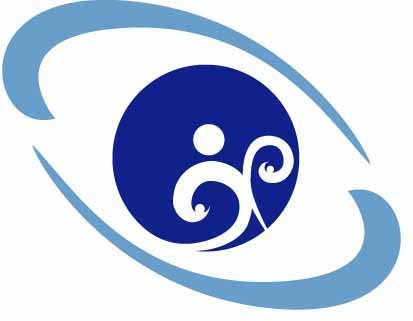 圖2-1 圖標題註：註釋的內容資料來源：作者(年)內文內文內文內文內文內文內文內文內文內文。第二節 表表的標題置於表的上方，表註則置於表的下方，如表2-1所示。內文內文內文內文內文內文內文內文內文內文內文內文內文內文內文內文內文內文內文內文內文內文內文。表2-1 表標題表2-1 表標題（續）資料來源：本研究整理自作者(年)由表2-2得知，…。內文內文內文內文內文內文內文內文內文內文內文內文內文內文內文內文內文內文內文內文內文內文內文。內文內文內文內文內文內文內文內文內文內文內文內文內文內文內文內文內文內文內文內文內文內文內文。內文內文內文內文內文內文內文內文內文內文內文內文內文內文內文內文內文內文內文內文內文內文內文。表2-2 文獻搜尋管道註：註釋的內容資料來源：作者(年)第參章 研究方法第一節 標題名稱第二節 標題名稱第肆章 標題名稱第一節 標題名稱第二節 標題名稱第伍章 標題名稱第一節 標題名稱第二節 標題名稱參考文獻中文部分作者(西元出版年代)。書名(版次)。出版社。吳明隆(2009)。結構方程模式：AMOS的操作與應用。五南。作者(西元出版年代)。篇名。期刊名稱，卷(期)，頁數-頁數。邱光輝、林孟樺(2018)。台灣版診斷關聯群制度接受意圖關鍵影響因素探討。管理評論，37(1)，35-54。作者(西元出版年代)。論文題目。學校系所名稱碩(博)士論文，學校所在地。取自http://xxx.xxx.xxx。陳毓昕(2018)。海洋無脊椎動物衍生菌所含活性化合物之研究。國立東華大學生物所博士論文，花蓮市。取自https://hdl.handle.net/11296/ty5cax吳明德(1997)。大學圖書館員角色的省思。取自http://www.lib.ntu.eud.tw/pub/univj/uj1-1/uj1-3.html英文部分Engel, J. F., Blackwell, R. D., & Miniard, P. W. (1995). Consumer behavior (8th Ed.). Dryder.Bentler, P. M., & Chou, C. P. (1987). Practical issues in structural modeling. Sociological Methods and Research, 16(1), 78-117.Purnell, N. (2017). Alibaba and tencent set fast pace in mobile-payments race. Retrieved from https://www.wsj.com/articles/alibaba-and-tencent-set-fast-pace-in-mobile-payments-race-1506072602附錄字形：中文　標楷體 / 英文數字 Times new roman辦理時程辦理時程研一研二/畢業年度第一學期9月初註冊、選課指導教授同意書第一學期9月-10月修課、研究（班級通訊錄）修課、研究第一學期11月修課、研究申請學位論文口試（學位論文口試申請書）第一學期12月~隔年1月修課、研究學位論文口試（學位論文口試評分表）第二學期2月中註冊、選課註冊、選課第二學期4月修課、研究申請學位論文口試（學位論文口試申請書）第二學期4月中-5月中準備提出論文研究計劃相關研究與資料提交論文全稿第二學期6月底前指導教授同意書學位論文口試（學位論文口試評分表）畢業生7月修正論文通過學位論文最終審查繳交學位論文修正論文通過學位論文最終審查繳交學位論文畢業生前辦理離校手續領取碩士學位證書辦理離校手續領取碩士學位證書科目類別科目名稱英文課名選別學分數演講時數實習時數跨領域數第一學年第一學年第二學年第二學年第三學年第三學年第四學年第四學年科目類別科目名稱英文課名選別學分數演講時數實習時數跨領域數上下上下上下上下專業必修研究方法Research Methods必330不限3專業必修R1LH010001Research Methods必330不限3專業必修運動產業專論Advanced Topics in the Sports Industry必330不限3專業必修R1LH010004Advanced Topics in the Sports Industry必330不限3專業必修統計方法Statistical Methods必330不限3專業必修R1LH010002Statistical Methods必330不限3專業必修專題研討 一Seminar I必010不限0專業必修R1LH010012Seminar I必010不限0專業必修運動生理學專論Advanced Topics in Exercise Physiology必330不限3專業必修R1LH010013Advanced Topics in Exercise Physiology必330不限3專業必修專題研討 二Seminar Ⅱ必010不限0專業必修R1LH020011Seminar Ⅱ必010不限0專業必修學分小計專業必修學分小計專業必修學分小計1214066000000專業選修運動場館經營管理Advanced Topics in Sport Facility Management選330不限3專業選修R1LH010007Advanced Topics in Sport Facility Management選330不限3專業選修運動心理與行為專論Advanced Topics in Sport Psychology and Behavior選330不限3專業選修R1LH010006Advanced Topics in Sport Psychology and Behavior選330不限3專業選修運動行銷學專論Advanced Topics in Sport Marketing選330不限3專業選修R1LH010008Advanced Topics in Sport Marketing選330不限3專業選修運動保健研究法Research Methods in Exercise and Healthcare選330不限3專業選修R1LH010009Research Methods in Exercise and Healthcare選330不限3專業選修運動與健康專論Advanced Topics in Exercise and Health選330不限3專業選修R1LH010010Advanced Topics in Exercise and Health選330不限3專業選修運動管理專論Advanced Topics in Sport Management選330不限3專業選修R1LH020002Advanced Topics in Sport Management選330不限3專業選修運動賽會管理Sport Event Management選330不限3專業選修R1LH020003Sport Event Management選330不限3專業選修體適能與全人健康Fitness and Wellness選330不限3專業選修R1LH020006Fitness and Wellness選330不限3專業選修保健產品評估專論Advanced Topics in Evaluation of Healthcare Products選330不限3專業選修R1LH020007Advanced Topics in Evaluation of Healthcare Products選330不限3專業選修運動營養學專論Advanced Topics in Exercise Nutrition選330不限3專業選修R1LH020008Advanced Topics in Exercise Nutrition選330不限3專業選修休閒財務管理Financial Management in The Leisure Industry選330不限3專業選修R1LH020012Financial Management in The Leisure Industry選330不限3專業選修職業運動經營管理Managing Professional Sports選330不限3專業選修R1LH020004Managing Professional Sports選330不限3專業選修運動事業人力資源管理Human Resource Management in Sport Organizations選330不限3專業選修R1LH020005Human Resource Management in Sport Organizations選330不限3專業選修學分小計專業選修學分小計專業選修學分小計39390392160000專業必修學分數專業必修學分數專業必修學分數12121212121212121212121212專業選修學分數專業選修學分數專業選修學分數18181818181818181818181818畢業通識/共同學分數-必修畢業通識/共同學分數-必修畢業通識/共同學分數-必修0000000000000畢業通識/共同學分數-選修畢業通識/共同學分數-選修畢業通識/共同學分數-選修0000000000000通識畢業總學分通識畢業總學分通識畢業總學分0000000000000其他畢業學分數其他畢業學分數其他畢業學分數0000000000000畢業最低學分數畢業最低學分數畢業最低學分數30303030303030303030303030選修最低學分數備註選修最低學分數備註選修最低學分數備註畢業最低學分數備註畢業最低學分數備註畢業最低學分數備註備註備註備註專業必修課程12學分(不含碩士論文學分數)The required professional courses should take 12 credits.(Credits for master's thesis not included) ※研究生需完成修讀且通過本校「學術研究倫理教育」數位或實體的講習或課程，未完成之研究生不得申請學位考試。Graduate students are required to complete and pass the school’s "Academic Research Ethics Education" digital or physical lectures or courses. Uncompleted graduate students are not allowed to apply for degree exams.專業必修課程12學分(不含碩士論文學分數)The required professional courses should take 12 credits.(Credits for master's thesis not included) ※研究生需完成修讀且通過本校「學術研究倫理教育」數位或實體的講習或課程，未完成之研究生不得申請學位考試。Graduate students are required to complete and pass the school’s "Academic Research Ethics Education" digital or physical lectures or courses. Uncompleted graduate students are not allowed to apply for degree exams.專業必修課程12學分(不含碩士論文學分數)The required professional courses should take 12 credits.(Credits for master's thesis not included) ※研究生需完成修讀且通過本校「學術研究倫理教育」數位或實體的講習或課程，未完成之研究生不得申請學位考試。Graduate students are required to complete and pass the school’s "Academic Research Ethics Education" digital or physical lectures or courses. Uncompleted graduate students are not allowed to apply for degree exams.專業必修課程12學分(不含碩士論文學分數)The required professional courses should take 12 credits.(Credits for master's thesis not included) ※研究生需完成修讀且通過本校「學術研究倫理教育」數位或實體的講習或課程，未完成之研究生不得申請學位考試。Graduate students are required to complete and pass the school’s "Academic Research Ethics Education" digital or physical lectures or courses. Uncompleted graduate students are not allowed to apply for degree exams.專業必修課程12學分(不含碩士論文學分數)The required professional courses should take 12 credits.(Credits for master's thesis not included) ※研究生需完成修讀且通過本校「學術研究倫理教育」數位或實體的講習或課程，未完成之研究生不得申請學位考試。Graduate students are required to complete and pass the school’s "Academic Research Ethics Education" digital or physical lectures or courses. Uncompleted graduate students are not allowed to apply for degree exams.專業必修課程12學分(不含碩士論文學分數)The required professional courses should take 12 credits.(Credits for master's thesis not included) ※研究生需完成修讀且通過本校「學術研究倫理教育」數位或實體的講習或課程，未完成之研究生不得申請學位考試。Graduate students are required to complete and pass the school’s "Academic Research Ethics Education" digital or physical lectures or courses. Uncompleted graduate students are not allowed to apply for degree exams.專業必修課程12學分(不含碩士論文學分數)The required professional courses should take 12 credits.(Credits for master's thesis not included) ※研究生需完成修讀且通過本校「學術研究倫理教育」數位或實體的講習或課程，未完成之研究生不得申請學位考試。Graduate students are required to complete and pass the school’s "Academic Research Ethics Education" digital or physical lectures or courses. Uncompleted graduate students are not allowed to apply for degree exams.專業必修課程12學分(不含碩士論文學分數)The required professional courses should take 12 credits.(Credits for master's thesis not included) ※研究生需完成修讀且通過本校「學術研究倫理教育」數位或實體的講習或課程，未完成之研究生不得申請學位考試。Graduate students are required to complete and pass the school’s "Academic Research Ethics Education" digital or physical lectures or courses. Uncompleted graduate students are not allowed to apply for degree exams.專業必修課程12學分(不含碩士論文學分數)The required professional courses should take 12 credits.(Credits for master's thesis not included) ※研究生需完成修讀且通過本校「學術研究倫理教育」數位或實體的講習或課程，未完成之研究生不得申請學位考試。Graduate students are required to complete and pass the school’s "Academic Research Ethics Education" digital or physical lectures or courses. Uncompleted graduate students are not allowed to apply for degree exams.專業必修課程12學分(不含碩士論文學分數)The required professional courses should take 12 credits.(Credits for master's thesis not included) ※研究生需完成修讀且通過本校「學術研究倫理教育」數位或實體的講習或課程，未完成之研究生不得申請學位考試。Graduate students are required to complete and pass the school’s "Academic Research Ethics Education" digital or physical lectures or courses. Uncompleted graduate students are not allowed to apply for degree exams.專業必修課程12學分(不含碩士論文學分數)The required professional courses should take 12 credits.(Credits for master's thesis not included) ※研究生需完成修讀且通過本校「學術研究倫理教育」數位或實體的講習或課程，未完成之研究生不得申請學位考試。Graduate students are required to complete and pass the school’s "Academic Research Ethics Education" digital or physical lectures or courses. Uncompleted graduate students are not allowed to apply for degree exams.專業必修課程12學分(不含碩士論文學分數)The required professional courses should take 12 credits.(Credits for master's thesis not included) ※研究生需完成修讀且通過本校「學術研究倫理教育」數位或實體的講習或課程，未完成之研究生不得申請學位考試。Graduate students are required to complete and pass the school’s "Academic Research Ethics Education" digital or physical lectures or courses. Uncompleted graduate students are not allowed to apply for degree exams.專業必修課程12學分(不含碩士論文學分數)The required professional courses should take 12 credits.(Credits for master's thesis not included) ※研究生需完成修讀且通過本校「學術研究倫理教育」數位或實體的講習或課程，未完成之研究生不得申請學位考試。Graduate students are required to complete and pass the school’s "Academic Research Ethics Education" digital or physical lectures or courses. Uncompleted graduate students are not allowed to apply for degree exams.國立宜蘭大學休閒產業與健康促進學系運動與健康管理碩士班論文口試委員名單國立宜蘭大學休閒產業與健康促進學系運動與健康管理碩士班論文口試委員名單國立宜蘭大學休閒產業與健康促進學系運動與健康管理碩士班論文口試委員名單國立宜蘭大學休閒產業與健康促進學系運動與健康管理碩士班論文口試委員名單國立宜蘭大學休閒產業與健康促進學系運動與健康管理碩士班論文口試委員名單國立宜蘭大學休閒產業與健康促進學系運動與健康管理碩士班論文口試委員名單國立宜蘭大學休閒產業與健康促進學系運動與健康管理碩士班論文口試委員名單國立宜蘭大學休閒產業與健康促進學系運動與健康管理碩士班論文口試委員名單姓名：姓名：學號：學號：論文題目：論文題目：口試時間：口試時間：是否完成修讀且通過本校「學術研究倫理教育」數位或實體的講習或課程，未完成之研究生不得申請學位考試。是 □    否 □  檢附相關證明：□「學術研究倫理教育」修課證明（需檢附通過證明）。是否完成修讀且通過本校「學術研究倫理教育」數位或實體的講習或課程，未完成之研究生不得申請學位考試。是 □    否 □  檢附相關證明：□「學術研究倫理教育」修課證明（需檢附通過證明）。是否完成修讀且通過本校「學術研究倫理教育」數位或實體的講習或課程，未完成之研究生不得申請學位考試。是 □    否 □  檢附相關證明：□「學術研究倫理教育」修課證明（需檢附通過證明）。是否完成修讀且通過本校「學術研究倫理教育」數位或實體的講習或課程，未完成之研究生不得申請學位考試。是 □    否 □  檢附相關證明：□「學術研究倫理教育」修課證明（需檢附通過證明）。是否完成修讀且通過本校「學術研究倫理教育」數位或實體的講習或課程，未完成之研究生不得申請學位考試。是 □    否 □  檢附相關證明：□「學術研究倫理教育」修課證明（需檢附通過證明）。是否完成修讀且通過本校「學術研究倫理教育」數位或實體的講習或課程，未完成之研究生不得申請學位考試。是 □    否 □  檢附相關證明：□「學術研究倫理教育」修課證明（需檢附通過證明）。是否完成修讀且通過本校「學術研究倫理教育」數位或實體的講習或課程，未完成之研究生不得申請學位考試。是 □    否 □  檢附相關證明：□「學術研究倫理教育」修課證明（需檢附通過證明）。是否完成修讀且通過本校「學術研究倫理教育」數位或實體的講習或課程，未完成之研究生不得申請學位考試。是 □    否 □  檢附相關證明：□「學術研究倫理教育」修課證明（需檢附通過證明）。論文審查(口試)委員論文審查(口試)委員論文審查(口試)委員論文審查(口試)委員論文審查(口試)委員論文審查(口試)委員論文審查(口試)委員聘任資格是否屬「學位授予法」第8條第1項第4款或第10條第1項第4款「稀少性或特殊性學科，在學術或專業上著有成就者」(註一)姓名最高學歷最高學歷服務機關現職
(職稱)連絡電話戶籍地址聘任資格是否屬「學位授予法」第8條第1項第4款或第10條第1項第4款「稀少性或特殊性學科，在學術或專業上著有成就者」(註一)□是□否□是□是□是□否註一、依據教育部「學位授予法」第8條及10條規定，如屬於「稀少性或特殊性學科，在學術或專業上著有成就者」，其提聘資格應經系所務相關會議通過。註一、依據教育部「學位授予法」第8條及10條規定，如屬於「稀少性或特殊性學科，在學術或專業上著有成就者」，其提聘資格應經系所務相關會議通過。註一、依據教育部「學位授予法」第8條及10條規定，如屬於「稀少性或特殊性學科，在學術或專業上著有成就者」，其提聘資格應經系所務相關會議通過。註一、依據教育部「學位授予法」第8條及10條規定，如屬於「稀少性或特殊性學科，在學術或專業上著有成就者」，其提聘資格應經系所務相關會議通過。註一、依據教育部「學位授予法」第8條及10條規定，如屬於「稀少性或特殊性學科，在學術或專業上著有成就者」，其提聘資格應經系所務相關會議通過。註一、依據教育部「學位授予法」第8條及10條規定，如屬於「稀少性或特殊性學科，在學術或專業上著有成就者」，其提聘資格應經系所務相關會議通過。註一、依據教育部「學位授予法」第8條及10條規定，如屬於「稀少性或特殊性學科，在學術或專業上著有成就者」，其提聘資格應經系所務相關會議通過。註一、依據教育部「學位授予法」第8條及10條規定，如屬於「稀少性或特殊性學科，在學術或專業上著有成就者」，其提聘資格應經系所務相關會議通過。國立宜蘭大學(    )學年度第(    )學期研究生學位考試評分表日期：  年  月  日國立宜蘭大學(    )學年度第(    )學期研究生學位考試評分表日期：  年  月  日國立宜蘭大學(    )學年度第(    )學期研究生學位考試評分表日期：  年  月  日國立宜蘭大學(    )學年度第(    )學期研究生學位考試評分表日期：  年  月  日國立宜蘭大學(    )學年度第(    )學期研究生學位考試評分表日期：  年  月  日應考生學號：學號：系(所)別休閒產業與健康促進學系 運動與健康管理碩士班休閒產業與健康促進學系 運動與健康管理碩士班休閒產業與健康促進學系 運動與健康管理碩士班休閒產業與健康促進學系 運動與健康管理碩士班論文題目考試時間111年  月  日  時00分考試地點考試地點考試委員評語評分成績：    拾    分（請以整數評分）成績：    拾    分（請以整數評分）成績：    拾    分（請以整數評分）成績：    拾    分（請以整數評分）考試委員簽章比對結果論文題目：總相似度(請填寫百分比)：          %※ 總相似度百分比上限，由系所依其學術專業訂定。比對時間：     年      月      日論文是否剽竊學生自我檢核□未有「欺騙」及他人代寫之情事。□非「拼湊」而產生（文句非僅由多種來源直接組合而成）。□若有引用，皆已適當註明來源。□若直接引用，已適當使用引號。□其他說明：聲明人(申請學生簽名）：聯絡電話：聯絡地址：日期：指導教授簽名：                             中華民國   年   月   日核對項目項目名稱作者自我查核系所初核圖資館複核學位論文電子檔學位論文電子檔學位論文電子檔學位論文電子檔學位論文電子檔1研究生、指導教授中、英文姓名正確無誤□是 □否□是 □否□是 □否2封面：中文採標楷體，英文採 Times New Roman，全部置中，單行間距，系所名稱大小為18，其餘為16□是 □否□是 □否□是 □否3中、英文題名：審定書、封面、書背需一致□是 □否□是 □否□是 □否4論文次序：封面→推薦函→審定書→中文摘要→Abstract→序言或誌謝（非必要）→目錄→圖、表目錄→論文正文→參考文獻及附錄→封底□是 □否□是 □否□是 □否5論文正文原則上文字大小採14號字，皆採最小行高24pt，段落間距設定不勾選「文件隔線被設定時，貼齊格線」。□是 □否□是 □否□是 □否6轉存PDF文件並加入浮水印：「不透明度」設定為20%。「相對目標頁面的比例」設定為50%。「位置」選擇「看起來在頁面之下」□是 □否□是 □否□是 □否7PDF 全文上傳與建檔：1.本校「電子學位論文服務」2.國圖「電子學位論文服務」□本校□國圖□本校□國圖□本校□國圖8建檔資料與電子檔一致□是 □否□是 □否□是 □否9於國圖系統步驟3列印授權書與延後公開申請書並完成簽章□是 □否□是 □否□是 □否10已上傳核章完成的學位論文授權書□有 □無□有 □無□有 □無11已上傳核章完成的延後公開申請書至國圖系統(立即公開者不需要)□有 □無□有 □無□有 □無學位論文紙本  ※請確認電子檔正確無誤後，再進行送印。學位論文紙本  ※請確認電子檔正確無誤後，再進行送印。學位論文紙本  ※請確認電子檔正確無誤後，再進行送印。學位論文紙本  ※請確認電子檔正確無誤後，再進行送印。學位論文紙本  ※請確認電子檔正確無誤後，再進行送印。12論文精裝本2冊(必繳) □是 □否□是 □否□是 □否13送印紙本論文與電子檔一致，不需加入浮水印□是 □否□是 □否□是 □否14封面材質：雲彩紙上亮Ｐ　　　碩士班－編號7119紅色　　　　　　　　　　　　　　博士班－編號7118綠色□是 □否□是 □否□是 □否15書背之畢業學年度是否正確，並與建檔資料一致□是 □否□是 □否□是 □否16國立宜蘭大學學位論文授權書(於國圖系統步驟3列印，必繳)□有 □無□有 □無□有 □無15國家圖書館學位論文延後公開申請書（立即公開者免繳）※不論勾選之延後公開原因為何，均須檢附相關證明文件□有，並附證明文件□無□有，並附證明文件□無□有，並附證明文件□無16圖資館與館際合作圖書館無未歸還館藏、逾期罰金…等尚待解決事項。□是 □否□是 □否作者(年份)研究方法結論內文內文內文內文內文內文內文內文內文內文內文內文內文內文內文內文內文內文內文內文內文內文內文內文內文內文內文內文內文內文內文內文內文內文內文內文內文（續）作者（年份）研究方法結論內文內文內文內文內文內文內文內文內文內文內文內文內文內文內文內文內文內文內文內文內文內文內文內文內文內文內文內文內文內文內文內文內文內文內文內文內文內文內文內文內文內文名稱網址附註臺灣博碩士論文知識加值系統https://ndltd.ncl.edu.tw/cgi-bin/gs32/gsweb.cgi/login?o=dwebmge需自行註冊華藝線上圖書館http://www.airitilibrary.com/須連學校IPGoogle學術搜尋https://scholar.google.com.tw須連學校IPEBSCOhost- EconLit with Full Texthttp://search.ebscohost.com/login.aspx?profile=ehost&defaultdb=eoh須連學校IPScienceDirecthttps://www.sciencedirect.com/須連學校IP2cm4cm國立宜蘭大學休閒產業與健康促進學系3cm碩士論文(碩士用書背)論文題目○○○○○○○○○○○○○○○○○3cm姓名○○○1cm畢業學年度1082cm